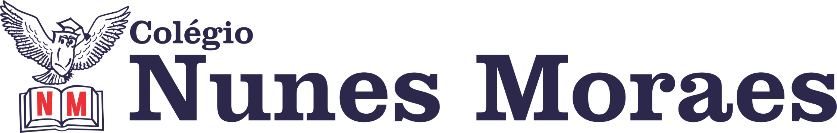  “NADA MELHOR QUE ACORDARMOS COM O DIA SORRINDO PRA GENTE E PODERMOS RETRIBUIR COM O CORAÇÃO CHEIO DE GRATIDÃO!”BOM DIA! FELIZ QUARTA-FEIRA.1ª aula: 7:20h às 8:00h – HISTÓRIA – PROFESSORA: ANDREÂNGELA COSTA1º passo: Enviem as fotos com as resoluções da atividade pós-aula para o número privado da profª Andreângela. (LIVRO SAS)Questões da(s) página(s) 21 a 22 (q. 1 a 5). Obs: todas as questões são objetivas.2º passo: Correção das questões indicadas no 1º passo. Será disponibilizada no grupo do WhatsApp da turma.3º passo: Assistir a vídeo aula. Acesse o link a seguir.https://drive.google.com/file/d/1SW_9-98uMK23kUQDREFtqEtvIjUnEmjx/view?usp=sharingNessa aula serão trabalhadas as questões do livro ATIVIDADES SUPLEMENTARES com as respectivas resoluções. P. 54 a 56 (q. 3 a 10 )Obs: durante o vídeo aula, você deverá realizar a transcrição das respostas trabalhadas durante a mesma para o seu material suplementar. 4º passo: Faça foto das atividades que você realizou e envie para coordenação Flay.5º passo: Atividade a ser realizada pós-aula no livro SAS. Questões da(s) página(s) 22 e 23 (q. 6 e 7). Obs: todas as questões são objetivas.Durante a resolução dessas questões a professora Andreângela vai tirar dúvidas no WhatsApp (9.9274-3469)Faça foto das atividades que você realizou e envie para coordenação Flay (9.9198-6443)Essa atividade será pontuada para nota.2ª aula: 8:00h às 8:40h – CIÊNCIAS – PROFESSORA:   RAFAELLA CHAVES1º passo: Peguem o material - Suplementar 3, páginas 39, 41 e 42.2º passo: Atividade de sala: Questões 4,8 e 10.ESTAREI DISPONÍVEL NO WHATSAPP PARA TIRAR SUAS DÚVIDAS.3º passo: Enviar para o responsável da sala.4º passo: Correção da atividade de sala.Durante a resolução dessas questões o professora Rafaella vai tirar dúvidas no WhatsApp (9.9205-7894)Faça foto das atividades que você realizou e envie para coordenação Flay (9.9198-6443)Essa atividade será pontuada para nota.

Intervalo: 8:40h às 9:00h3ª aula: 9:00h às 09:40 h – NÃO HAVERÁ AULA  4ª aula: 09:40h às 10:20h – MATEMÁTICA – PROFESSOR: RICARDO BENTOLINK DA AULA: https://youtu.be/pm1toP01YcUDurante a resolução dessas questões a professor Ricardo vai tirar dúvidas no WhatsApp (9.9200-2512)Faça foto das atividades que você realizou e envie para coordenação Flay (9.9198-6443)Essa atividade será pontuada para nota.PROVA: 14H ÁS 18HProva de MATEMÁTICA 01PARABÉNS POR SUA DEDICAÇÃO!